PRODUCT AND COMPANY IDENTIFICATIONProduct IdentifierProduct Name         Liquid Laundry Detergent                                                                                Item # 474-09-018-00  Case/100 per. 2oz.Packs Item # 474-09-018-01  Case of 4-1 Gallon Jugs Item # 474-09-018-02  Case of 12 Quarts Item # 474-09-018-05  5-Gallon Pail Item # 474-09-018-55  55 Gallon Drum                                                                             Other Means of Identification Product Code: Not determined           Recommended use of the chemical and Restrictions of Use    			Machine Laundry Detergent
No restrictions knownDetails of the Supplier of the Safety Data SheetSupplier Address	Illinois Correctional Industries	1301 Concordia Court	P.O. Box 19277            Springfield, IL. 62794-9277Emergency Telephone Number Company Phone Number	1-800-634-0213     (Illinois Correctional Industries-Springfield)  Emergency Telephone	1-800-222-1222     (Poison Control Center)2. HAZARDS IDENTIFICATIONClassification Signal WordCautionHazard StatementsCauses Eye and Skin Irritation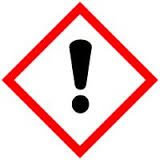 Physical State:  Liquid	Precautionary Statements - PreventionWash face, hands and any exposed skin thoroughly after handlingWear protective gloves/protective clothing/eye protection/face protectionAvoid release to the environment.Precautionary Statements - ResponseIF IN EYES: Rinse cautiously with water for several minutes. Remove contact lenses, if present and easy to do. Continue rinsing call a doctor/physician if irritation develops.IF ON SKIN: Wash with plenty of soap and water. If skin irritation occurs: Get medical advice/attention.Take off contaminated clothing and wash before reuse. Ingestion: Rinse out mouth. Do NOT induce vomiting. Call a Poison Control Center or doctor. Inhalation: No specific response required.Precautionary Statements - DisposalDispose of contents/container to an approved waste disposal plant.Other Hazards None Known3. COMPOSITION/INFORMATION ON INGREDIENTS4. FIRST AID MEASURESFirst Aid MeasuresInhalation	Remove to fresh air. If symptoms persist, call a physician.Eye Contact	IF IN EYES: Rinse cautiously with water for several minutes. Remove contact lenses, if present and easy to do. Continue rinsing. Get medical attention if irritation occurs.Ingestion		Rinse out mouth.  Call a POISON CENTER or doctor/physician if you feel ill.     Skin Contact	Wash with plenty of soap and water. If skin irritation persists, call a physician.Most Important Symptoms and Effects, both Acute and DelayedSymptoms	Exposed individuals may experience eye tearing, redness, and discomfort.Indication of any Immediate Medical Attention and Special Treatment NeededNote to Physicians	Treat symptomatically.5. FIRE-FIGHTING MEASURESSuitable Extinguishing MediaUse extinguishing measures that are appropriate to local circumstances and the surrounding environment.Unsuitable Extinguishing Media Not determined.Specific Hazards Arising from the ChemicalNon-flammable.Protective Equipment and Precautions for FirefightersAs in any fire, wear self-contained breathing apparatus pressure-demand, MSHA/NIOSH (approved or equivalent) and full protective gear.6. ACCIDENTAL RELEASE MEASURESPersonal Precautions, Protective Equipment and Emergency Procedures 	Personal Precautions	Use personal protective equipment as required.Environmental Precautions	See Section 12 for additional ecological information.Methods and Material for Containment and Cleaning Up 	Methods for Containment	Prevent further leakage or spillage if safe to do so.Methods for Cleaning up	keep in suitable, closed containers for disposal.7. HANDLING AND STORAGEPrecautions for Safe HandlingAdvice on Safe Handling            Handle in accordance with good industrial hygiene and safety practice. Wash face, hands, and any exposed skin thoroughly after handling. Use personal protection recommended in Section 8.Conditions for Safe Storage, Including any IncompatibilitiesStorage Conditions	Keep containers tightly closed in a dry, cool and well-ventilated place.Incompatible Materials	Strong acids and reducing agents.8. EXPOSURE CONTROLS/PERSONAL PROTECTIONExposure Guidelines Appropriate Engineering ControlsEngineering Controls	Provide adequate ventilation. Eyewash stations.Individual Protection Measures, such as Personal Protective EquipmentEye/Face Protection	Wear approved safety goggles where a splash hazard exists.Skin and Body Protection	Wear suitable protective clothing.Respiratory Protection	Ensure adequate ventilation, especially in confined areas.General Hygiene Considerations Handle in accordance with good industrial hygiene and safety practice.9. PHYSICAL AND CHEMICAL PROPERTIES10. STABILITY AND REACTIVITYReactivity 	Not reactive under normal conditions.Chemical StabilityStable under recommended storage conditions.Possibility of Hazardous ReactionsNone under normal processing.Conditions to AvoidKeep out of reach of children.  Store in a cool, dry place away from acids and reducing agents.  Incompatible MaterialsStrong reducing agents.Hazardous Decomposition ProductsNone known based on information supplied.11. TOXICOLOGICAL INFORMATIONInformation on Likely Routes of Exposure 	Product InformationInhalation	Avoid breathing vapors or mists. Eye Contact	Causes eye irritationSkin Contact	Causes skin irritation.  Ingestion	Do not taste or swallow.Component Information Information on Physical, Chemical and Toxicological Effects 	Symptoms	Please see section 4 of this SDS for symptoms.Delayed and Immediate Effects as well as Chronic Effects from Short and Long-term Exposure 	Carcinogenicity	Carcinogenic potential is unknown.Numerical Measures of ToxicityNot determined12. ECOLOGICAL INFORMATIONEcotoxicityNot DeterminedPersistence and DegradabilityNot determinedBioaccumulationNot determinedMobilityNot Determined.Other Adverse EffectsNot determined13. DISPOSAL CONSIDERATIONSWaste Treatment MethodsDisposal of Wastes	Disposal should be in accordance with applicable regional, national and local laws and regulations.Contaminated Packaging	Disposal should be in accordance with applicable regional, national and local laws and regulations.14. TRANSPORT INFORMATIONDOT – Not Regulated15. Regulatory INFORMATIONInternational Inventories Not DeterminedUS Federal Regulations SARA 313Not determinedCERCLANot determinedUS State RegulationsU.S. State Right-to-Know Regulations   None Known16. OTHER INFORMATIONIssue Date	29-May-15Revision Date	01-Sept-21Revision Note	New formatDisclaimerThe information provided in this Safety Data Sheet is correct to the best of our knowledge, information and belief at the date of its publication. The information given is designed only as guidance for safe handling, use, processing, storage, transportation, disposal and release and is not to be considered a warranty or quality specification. The information relates only to the specific material designated and may not be valid for such material used in combination with any other materials or in any process, unless specified in the text.Skin Corrosion/IrritationYesEye Damage/IrritationYesHazards to Aquatic Environment- AcuteNot DeterminedChemical NameCAS NoWeight-%Sodium Lauryl Ether Sulfate9004-82-49-15%Dodecyl Benzene Sulfonate25155-30-32-8%Alpha Olefin Sulfonate68439-57-6		2-8%Alkyl Polyglucoside68515-73-1	1-5%Chemical NameACGIH TLVOSHA PELNIOSH IDLHSodium Lauryl Sulfate                                   Not Established                   Not Established                       Not Established			Not Established		Not Established		      Not  EstablishedDodecyl Benzene Sulfonate		Not Established		Not Established		      Not Established Alpha Olefin Sulfinate			Not Established		Not Established		      Not EstablishedAlkyl Polyglucoside			Not Established		Not Established		      Not EstablishedNot Established                   Not Established                   Not Established                   Dodecyl Benzene SulfonateNot Established                   Not Established                   Not Established                   Alpha Olefin Sulfinate			Not Established		Not Established		      Not EstablishedAlkyl PolyglucosideNot Established                   Not Established                   Not Established                   Alkyl PolyglucosideNot Established                   Not Established                   Not Established                   Physical State Appearance ColorLiquidClear Viscous LiquidBlueOdorOdor ThresholdOdorOdor ThresholdPleasantNot determinedPropertyValues 	Remarks  • Method 	Remarks  • Method 	pHMeltingPoint/Freezing Point Boiling Point/Boiling Range Flash Point                                                               6-9Not determined                    Nd       Not determined      Not determined     Non-flammablePropertyEvaporation RateValues 	Not determinedValues 	Not determinedRemarks  • Method 	Remarks  • Method 	Remarks  • Method 	Flammability (Solid, Gas)Upper Flammability Limitsn/a-liquidNot determinedn/a-liquidNot determinedLower Flammability LimitNot determinedNot determinedVapor PressureVapor Density Specific Gravity Water SolubilitySolubility in Other SolventsPartition Coefficient Autoignition Temperature Decomposition Temperature Kinematic ViscosityDynamic Viscosity Explosive Properties Oxidizing Properties             Not determinedNot determined1.04-1.09Soluble in waterNot determined Not determinedNot determinedNot determinedNot determinedNot an explosiveNot determined             Not determinedNot determined1.04-1.09Soluble in waterNot determined Not determinedNot determinedNot determinedNot determinedNot an explosiveNot determinedChemical NameOral LD50Dermal LD50Inhalation LC50Sodium Lauryl Sulate1288 mg/kg Rat580 mg/kg Rabbit                    Not DeterminedDodecyl Benzene Sulfonate1330 mg/kg RabbitNot DeterminedNot DeterminedAlpha Olefin Sulfonate1300-2400 mg/kg RatNot DeterminedNot DeterminedAlkyl Polyglucoside>5000 mg/kg RatNot DeterminedNot Determined